Asignatura:  ciencias naturalesTALLER 1Logro: Reconoce que todo lo que existe en el universo está formado por materia Conceptos teóricos: La materiaLa materia es todo aquello que tiene una masa y ocupa un volumen. Estas son las propiedades generales de la materia. La masa es la cantidad de materia que tiene un cuerpo. ... El elefante ocupa más espacio que el canguro por lo que podemos decir que su volumen es mucho mayor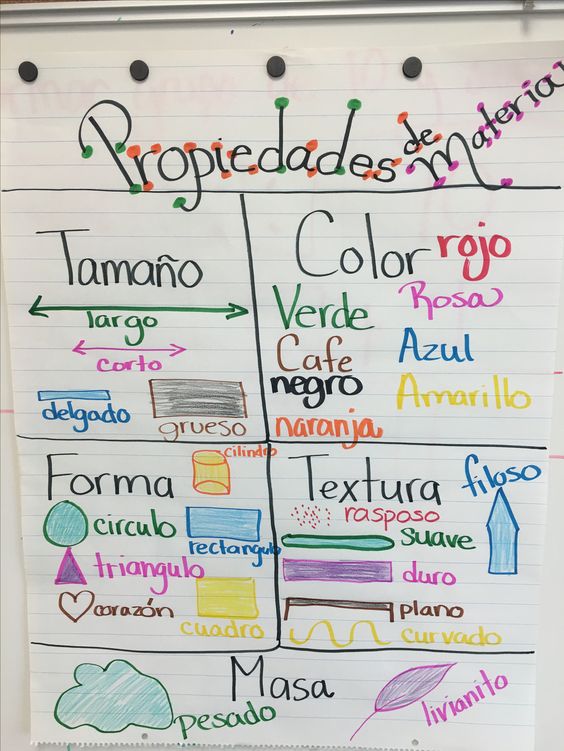 ESTADOS DE LA MATERIA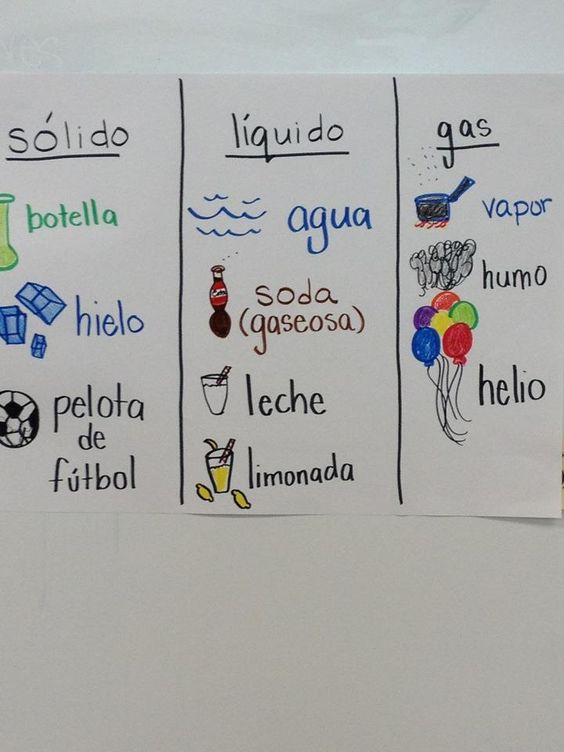 Observa las imágenes y escribe de qué material está hecho cada uno de los objetos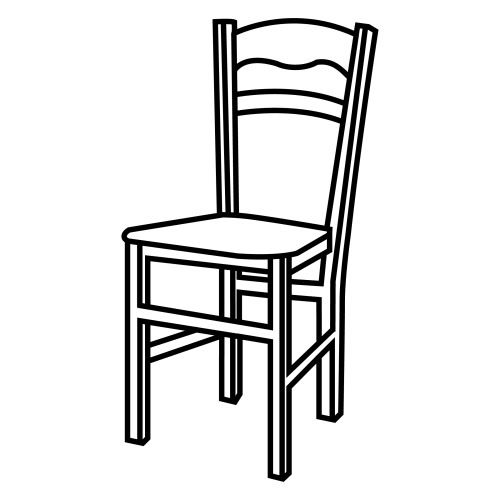 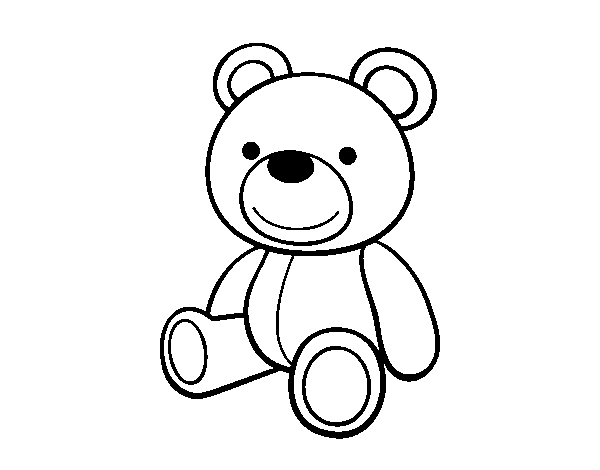 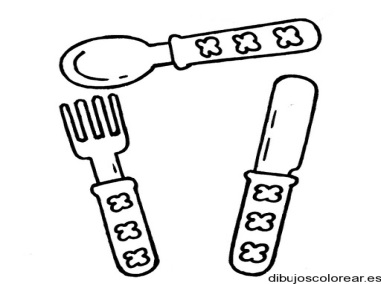 Completa la siguiente ficha con las características de tu fruta favorita3. Dibuja tu fruta favorita4. Describe los objetos de las imágenes y completa la tabla5.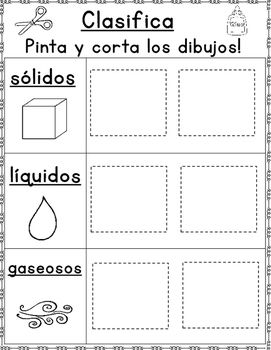 6. 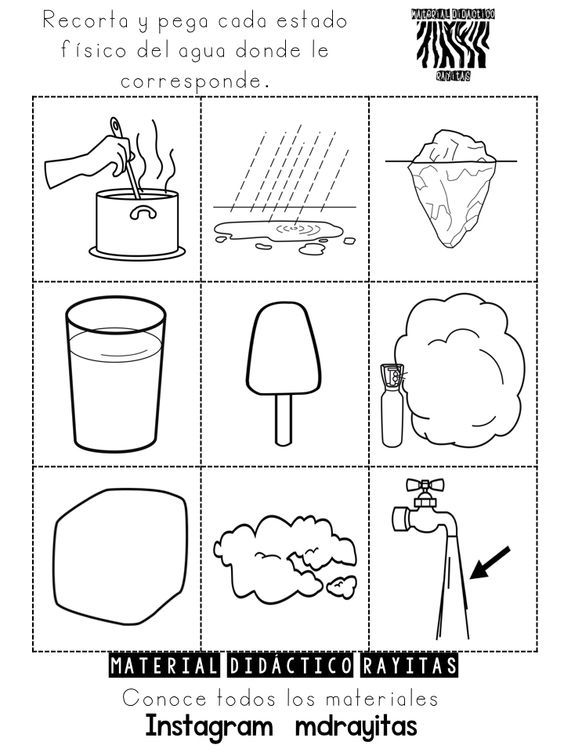 7.                                             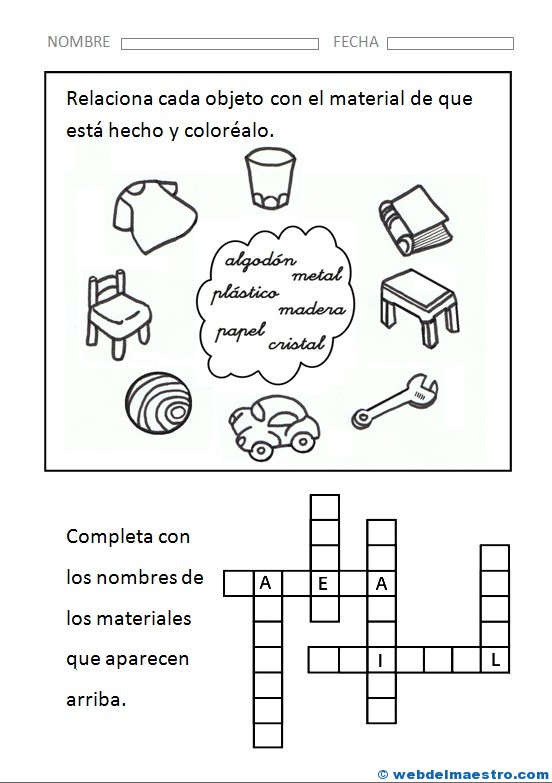 8. Completa el cuadro comparativo sobre los estados de la materia9. 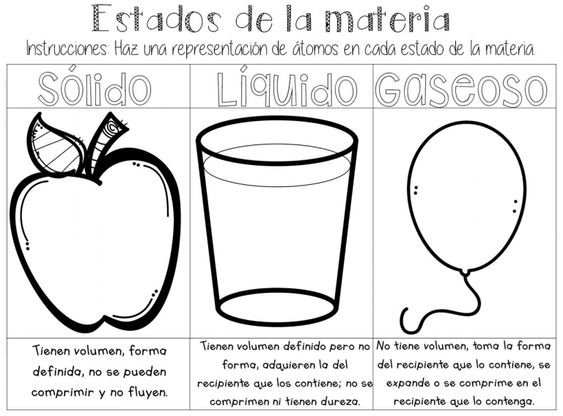 10. 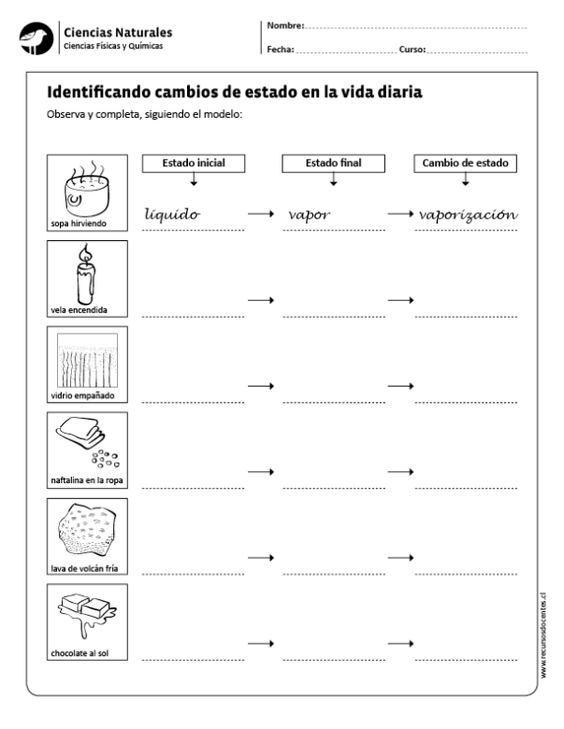 PÁGINAS RECOMENDADAShttps://www.youtube.com/watch?v=swcjamDFsn0https://www.youtube.com/watch?v=Qd1LiimBe5Mhttps://www.youtube.com/watch?v=TbJT37cnLCgMi futa favorita es de ColorTiene forma deCuando la toco se sienteEs de saborCOLORTEXTURAFORMATAMAÑO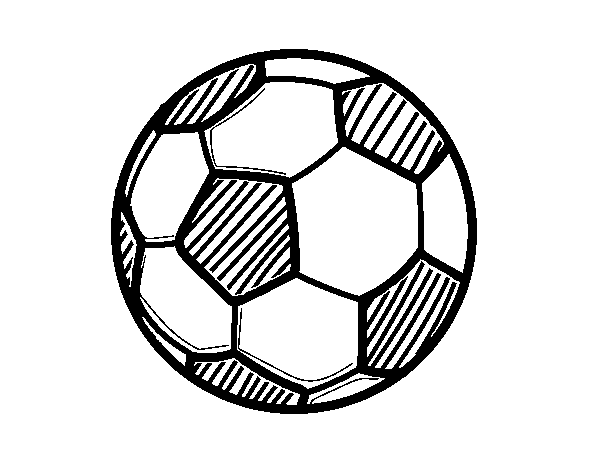 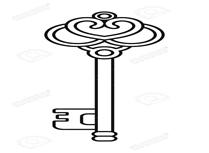 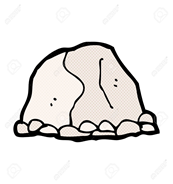 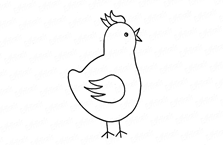 Estado de la materiacaracterísticasEjemploDibujoSólidoLíquidoGaseoso